DAFTAR PUSTAKA1. 	Indonesia IB. Pengertian Bidan. In Ikatan Bidan Indonesia; 2016. Available from: http://ibi.or.id2. 	PKBI (Perkumpulan Keluarga Berencana Indonesia). Kematian ibu dan Upaya-Upaya Penanggulangannya. In: pkbi.or.id. 2017. 3. 	A K, Nadyah, Darmawansyih. Gambaran Faktor-Faktor Yang Mempengaruhi Ibu Nifas Menggunakan Jasa Dukun di Wilayah Kerja Puskesmas Bontomarannu Kecamatan Galesong Selatan Kabupaten Takalar 2017. 2017;1(1):40–57. 4. 	Maternal Mortality. In: World Health Organization [Internet]. 2019. Available from: https://www.who.int/news-room/fact-sheets/detail/maternal-mortality5. 	Rachmadiani AP, Shodikin MA, Komariah C. Faktor-Faktor Risiko Kematian Bayi Usia 0-28 Hari di RSD dr. Soebandi Kabupaten Jember. J Agromedicine Med Sci. 2018;4(2):63. 6. 	Achadi EL. (Maternal and Neonatal Death in Indonesia) Kematian Maternal dan Neonatal di Indonesia. Rakerkernas 2019 [Internet]. 2019;(13 Februari 2019):1–47. Available from: https://www.kemkes.go.id/resources/download/info-terkini/rakerkesnas7. 	SDKI. Badan Kependudukan dan Keluarga Berencana Nasional, Badan Pusat Statistik, & Kementerian Kesehatan Indonesia. 2017. 8. 	Dinas Kesehatan Provinsi Jawa Barat. Profil Kesehatan Dinas Kesehatan Provinsi Jawa Barat 2017. WwwDiskesJabarprovGoId [Internet]. 2017;52. Available from: http://diskes.jabarprov.go.id/dmdocuments/01b3018430a412a520e2b4a4b9d9864f.pdf9. 	radbogmin2. Upaya Dinkes Kota Bogor Menekan Angka Kematian Ibu dan Anak. In Radar Bogor; 2018. Available from: https://www.radarbogor.id/2018/03/16/upaya-dinkes-kota-bogor-menekan-angka-kematian-ibu-dan-anak/10. 	direktur KK, Bina J, Kesehatan K KR. pedoman pelayanan antenatal terpadu. In: DEPKES.go.id. 2010. 11. 	Indonesia MKRI. Peraturan Mentri Kesehatan Republik Indonesia Nomor 2562/MENKES/PER/2011 Tentang Petunjuk Jaminan Persalinan. J Peratur Kesehat [Internet]. 2011; Available from: http://www.persi.or.id12. 	APN. Buku Acuan Persalinan. jakarta: JNPK-KR; 2014. 13. 	Kemenkes RI. Pedoman Pemantauan Wilayah Setempat Kesehatan Ibu dan Anak (PWS-KIA). Kementrian Kesehat RI, Direktorat Jendral Bina Kesehat Masyarakat, Direktorat Bina Kesehat Ibu. 2010;1 of 76. 14. 	Presiden Republik Indonesia. UNDANG-UNDANG REPUBLIK INDONESIA NOMOR 4 TAHUN 2019 TENTANG KEBIDANAN. 2019;(undang-undang kesehatan). Available from: www.bpkp.go.id15. 	PERATURAN MENTERI KESEHATAN REPUBLIK INDONESIA NOMOR 97 TAHUN 2014. 16. 	PMK NO 28 izin dan penyelenggaraan praktik bidan. menkes RI. 2017; 17. 	Reiza Y, Kedokteran F, Sumatera U. Budaya Nifas Masyarakat Indonesia. Budaya Nifas Masy Indones  Perlukah Dipertahankan ? [Internet]. 2018;6(1):1–3. Available from: https://media.neliti.com/media/publications/237855-none-8a04fef9.pdf18. 	Yulizawati ID dkk. Buku Ajar Asuhan Kebidanan Pada Kehamilan. padang: CV. Rumahkayu Pustaka Utama; 2017. 19. 	Prawirohardjo S. Ilmu Kebidanan. ke empat. dr. Triatmojo, SpOG(K), pof. Dr. dr. Guladri H. Wiknjosastro S (K), editor. jakarta: PT. Bina Pustaka Sarwono Prawiro hardjo; 2016. 20. 	Indonesia KK, IBI, Organization WH. Pelayanan Kesehatan Ibu Di Fasilitas Kesehatan Dasar Dan Rujukan. pertama. jakarta: Kementrian Kesehatan Republik Indonesia; 2013. 21. 	Rianti E, Dkk. Deviasi Taksiran Berat Janin pada. 2017;VIII:235–9. 22. 	Rosyati H. Modul Persalinan. 2017; 23. 	Sukma F, Hidayati E, Nurhasiyah Jamil S. Buku Asuhan Kebidanan pada Masa Nifas. 2017. 83 p. 24. 	Rizqi VLP. Tahapan Minum ASI Bayi Sejak Lahir Hingga 2 Tahun. In mother and baby indonesia; 2018. Available from: https://www.motherandbaby.co.id/article/2018/5/38/10023/Tahapan-Minum-ASI-Bayi-Sejak-Lahir-Hingga-2-Tahun25. 	sekretaris AIMI pusat. Alasan Medis untuk Tidak Menggunakan Pengganti ASI. In: Asosiasi Ibu Menyusui Indonesia [Internet]. https://aimi-asi.org; 2011. Available from: https://aimi-asi.org/layanan/lihat/alasan-medis-pengganti-asi26. 	Kemenkes. Buku Saku Pelayanan Kesehatan Neonatal Esensial [Internet]. 2010. xviii. Available from: http://www.gizikia.depkes.go.id/wp-content/uploads/downloads/2011/09/Buku-Saku-Pelayanan-Kesehatan-Neonatal-Esensial.pdf27. 	Ikterus. In: Hospital Care For Children [Internet]. Hospital Care For Children Global Resource For Adressing The Quality Of Care; 2016. Available from: http://www.ichrc.org/3121-ikterusLampiran 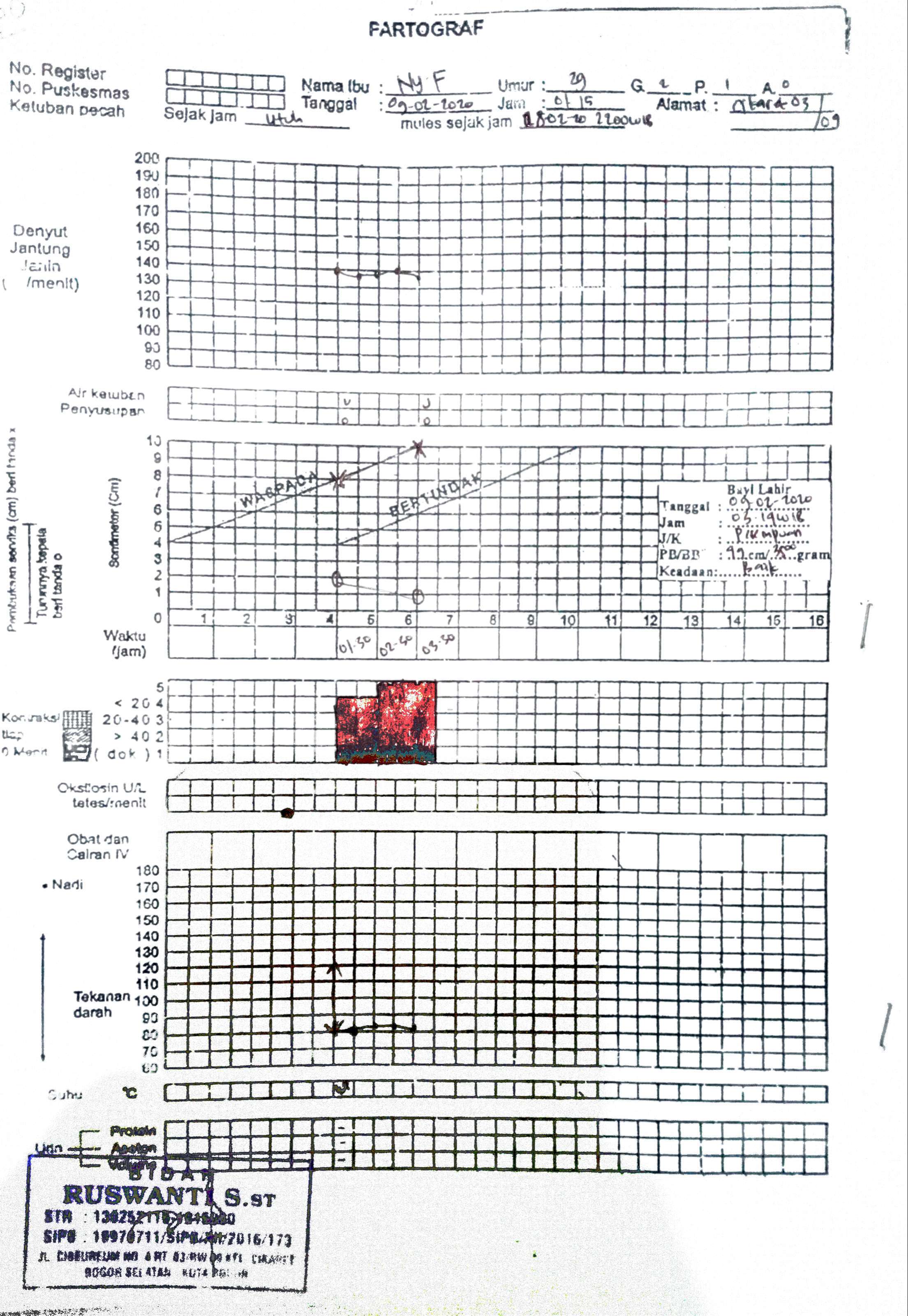 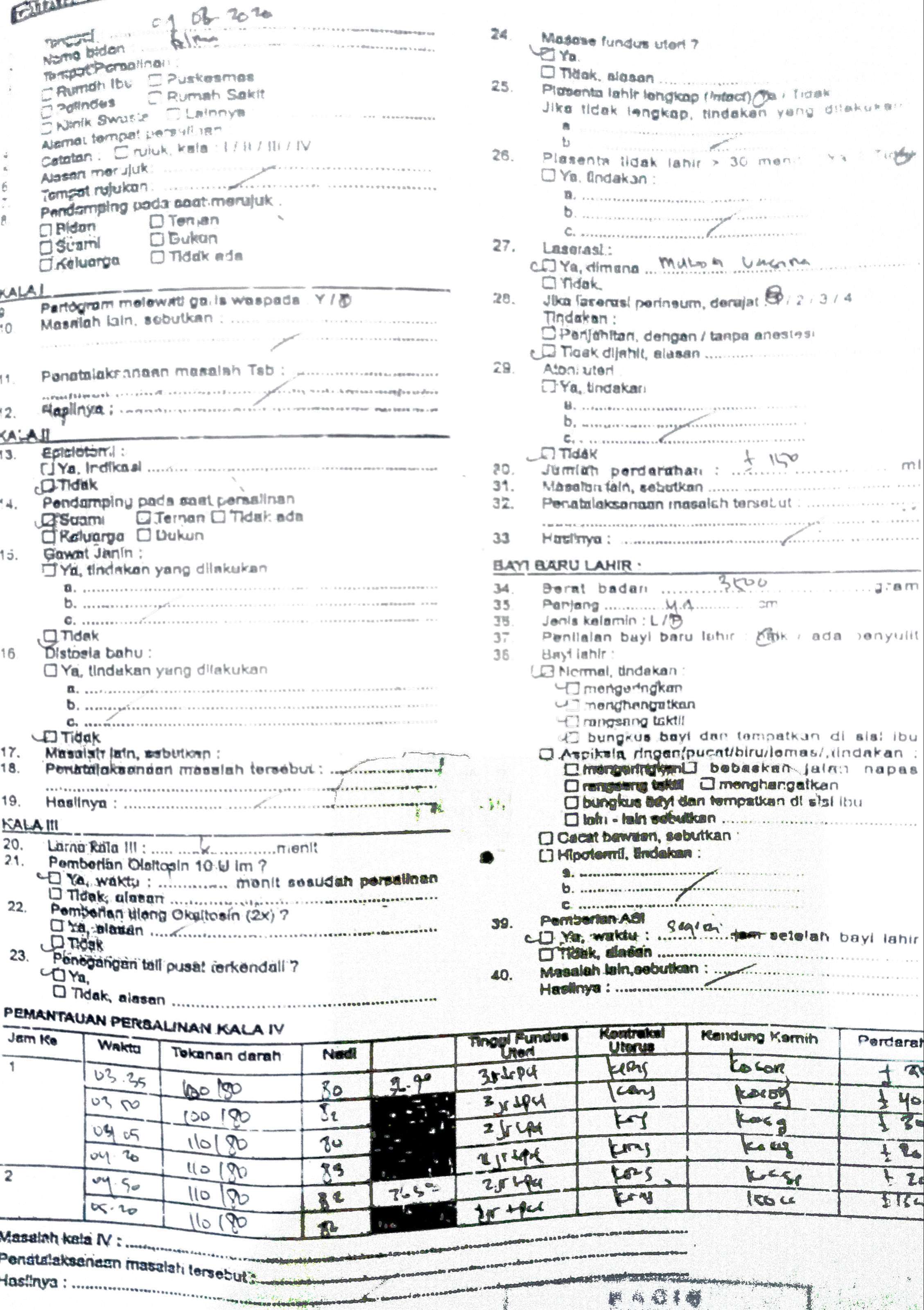 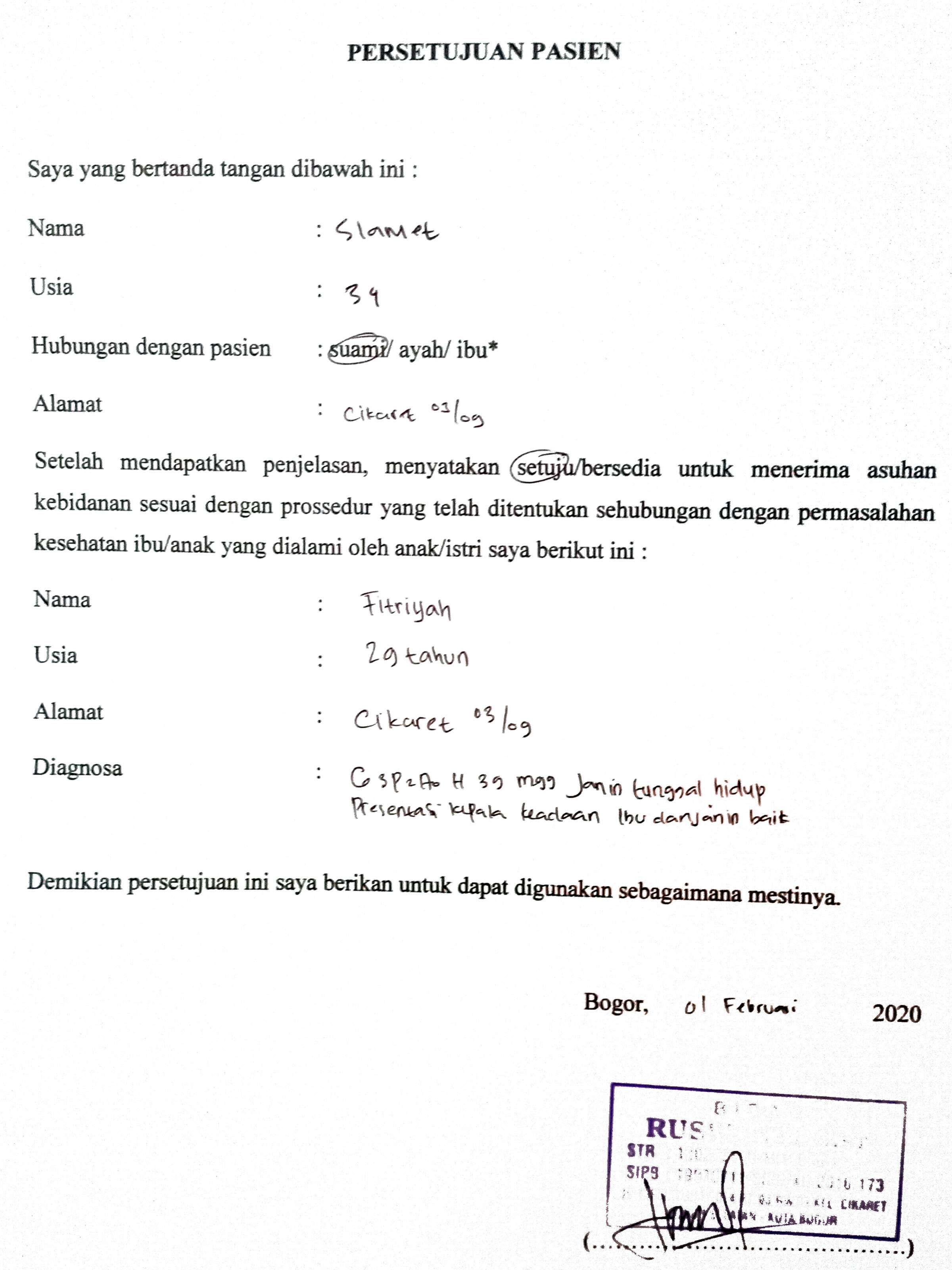 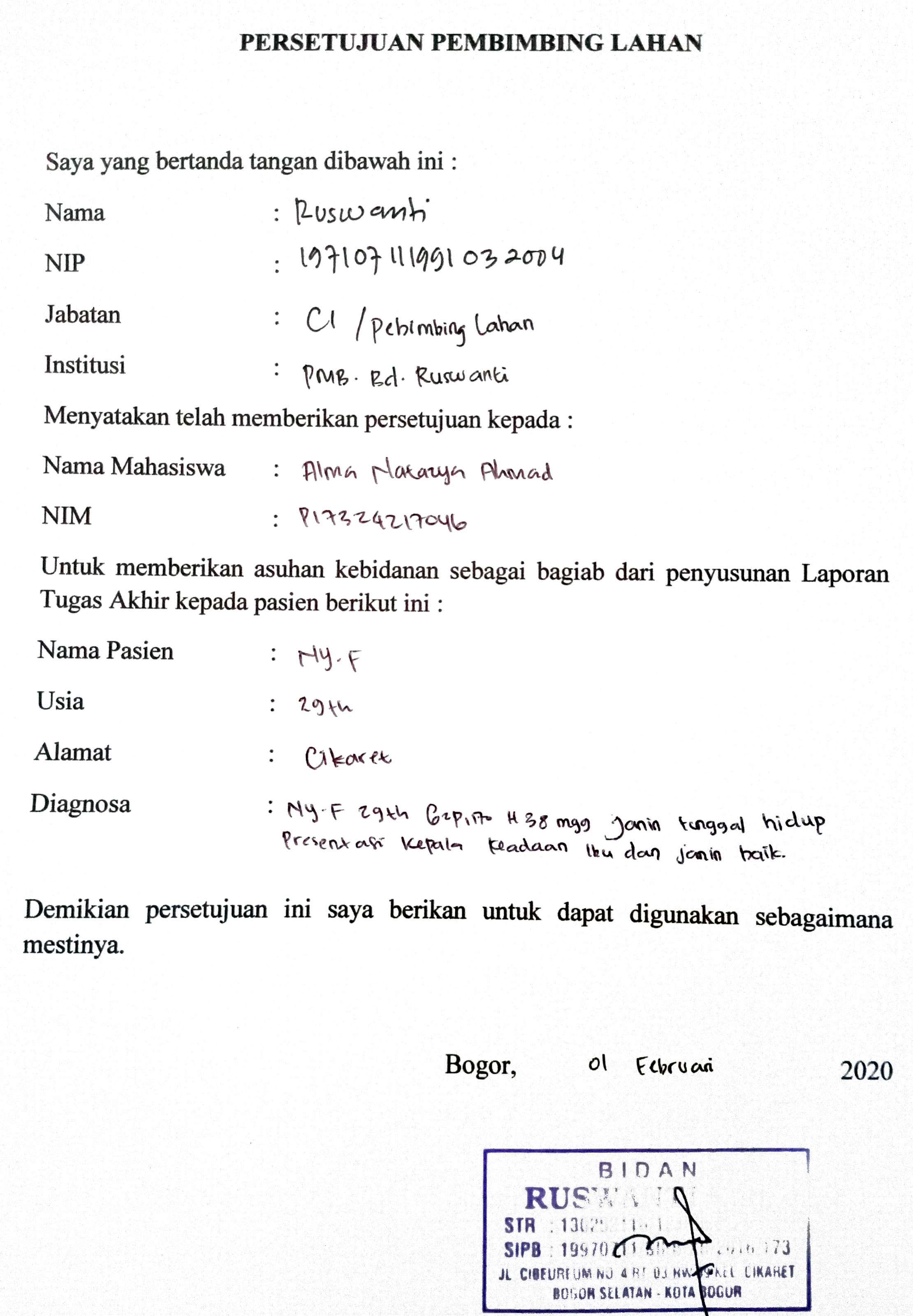 SATUAN ACARA PENYULUHANTopik		: KB Pasca PersalinanSub Topik 	: Menjaga Jarak Kelahiran & Memilih Alat kontrasepsiSasaran 	: Ibu nifas yang akan memakai KbJumlah 	:1 OrangTempat	 : CikaretHari/Tanggal	 : Selasa, 25 Februari 2020Waktu		 : 5 MenitTujuan umumDiharapkan ibu dapat memahami materi yang saya sampaikan tentang alat kontrasepsi, sehingga ibu dapat memilih alat kontrasepsi sesuai keinginannya.Tujuan khususSetelah dilakukan penyuluhan tentang diharapkan ibu dapat menjelaskan :Pengertian KontrasepsiJenis Kontrasepsi yang akan ibu gunakanIsi :TerlampirMetode : CeramahMedia : buku KIARencana evaluasi : Tanya JawabApa yang dimaksud dengan kontrasepsi dan tujuannyaApa saja jenis kontrasepsi dan pilihan apa yang ibu pilihJadwal pelaksanaanMateri:KB pasca persalinan adalah pemanfaatan atau penggunaan alat kontrasepsi langsung sesudah melahirkan sampai 6 minggu/42 hari sesudah melahirkan. Prinsip pemilihan metode kontrasepsi yang digunakan tidak mengganggu produksi ASI. Tujuan ber KB adalah:Mengatur jarak dan mencegah kehamilan agar tidak terlalu rapat (minimal 2 tahun setelah melahirkan)Mencegah kehamilan yang tidak diinginkanMenjaga dan meningkatkan kesehatan ibu, bayi dan balitaIbu memiliki waktu dan perhatian yang cukup untuk dirinya sendiri, anak dan keluargaAda dua metode dalam ber KB, yaitu metode jangka panjang dan metode kontrasepsi jangka pendek.Untuk metode jangka panjang ada Metode Operasi Wanita (MOW), Metode Operasi Pria (MOP), alat kontrasepsi dalam rahim (AKDR) yang jangka waktu penggunaan bisa sampai 10 tahun, implan (alat kontrasepsi bawah kulit) jangka waktu penggunaan selama 3 tahun.Untuk metode kontrasepsi jangka pendek yang dapat ibu gunakan adalah suntik 1 bulan yang tidak mengganggu produksi ASI, pil KB dan Kondom.Sumber: buku KIASATUAN ACARA PENYULUHANTopik		: Kesehatan ibu dan anakSub Topik 	: Asi EksklusifSasaran 	: Ibu nifasJumlah 	: 1 OrangTempat	 : cikaretHari/Tanggal	 : 10-02-2020Waktu		 : 7 MenitTujuan umumDiharapkan ibu dapat memahami materi yang saya sampaikan tentang Asi Eksklusif untuk bayinya. Sehingga ibu dapat mengaplikasikannya setiap hari dan paham betapa pentingnya ASI Eksklusif ini.Tujuan khususSetelah dilakukan penyuluhan tentang Asi Eksklusif diharapkan ibu dapat menjelaskan :Pengertian Asi EksklusifTujuan dan Manfaat AsiLangkah-langkah menyusui yang baik dan benarIsi :Terlampir4.Metode : CeramahMedia : buku KIARencana evaluasi : Tanya JawabApa yang dimaksud dengan ASI ekslklusifApa tujuan dan manfaat pemberian ASIBagaimana langka menyusui yang baik dan benarJadwal pelaksanaanMateri:Kebutuhan gizi pada bayi usia 0-6 bulan cukup terpenuhi dari ASI saja, pemberian ASI pada bayi dari lahir sampai usia 6 bulan ini tanpa diberikan tambahan apapun dinamakan ASI eksklusif. Berikan ASI yang pertama keluar dan berwarna kekuningan yang disebut kolostrum, jangan memberi makanan/minuman selain ASI, menyusui bayi sesering mungkin, dan jika bayi tidur lebih dari 3 jam bangunkan bayi dan susui.Manfaat ASI bagi bayi diantaranya adalah:Sebagai sistem kekebalan tubuh bayi sehingga membuat bayi lebih kuat karena air susu ibu mengandung zat antibodi pembentuk kekebalan tubuh yang bisa membantunya melawan bakteri dan virus.Penting untuk kecerdasan bayi karena asam lemak yang terkandung dalam ASI  berperan penting bagi kecerdasan otak bayi, selain itu hubungan emosional antara ibu dan bayi yang terjalin selama proses menyusui akan memberi hubungan positif.ASI eksklusif berperan pentng dalam menunjang pertumbuhan tulang bayi yang kuat.Kolesterol sangat dibutuhkan bayi guna menunjang tumbuh kembangnya dan zat ini banyak terkandung pada ASI.Memperkuat hubungan ibu dan anak, saat menyusui bersentuhan dengan kulit ibu dan bayi saling bertatapan. Hal ini bisa memperkuat hubungan Anda dengannya.Sebagai KB alami untuk ibuUntuk cara menyusui bayi yang benara adalah:Susui bayi sesering mungkin paling sedikit 8 kali sehariBangunkan bayi jika tidur lebih dari 3 jamSusui sampai payudara terasa kosong dan pindah kesisi yang lainKosongkan payudara jika bayi sudah kenyang dengan cara diperah untuk disimpan. Hal ini bertujuan agar payudara tetap memproduksi ASI yang cukup.Posisi perlekatan yang benar dalam menyusui adalah dengan memastikan posisi ibu dalam posisi yang nyaman, kepala dan badan bayi berada dalam garis yang lurus, wajah bayi menghadap payudara, hidung berhadapan dengan puting, ibu harus memeluk bayi dekat dengan badannya, sebagian besar areola masuk kedalam mulut bayi agar puting tidak lecet dan bayi dapat menyusu secara optimal, mulut bayi harus terbuka lebar, bibir bawah bayi melengkung ke luar dan dagu menyentuh payudara ibu.SATUAN ACARA PENYULUHANTopik		: Kesehatan ibuSub Topik 	: kebutuhan dasar ibu nifas (nutrisi, hidrasi, istirahat)Sasaran 	: Ibu nifasJumlah 	: 1 OrangTempat	 : cikaretHari/Tanggal	 : 10-02-2020Waktu		 : 10 MenitTujuan umumDiharapkan ibu dapat memahami materi yang disampaikan mengenai kebutuhan dasar pada ibu nifas.Tujuan khususSetelah dilakukan penyuluhan tentang Asi Eksklusif diharapkan ibu dapat menjelaskan :Kebutuhan nutrisi ibu nifasKebutuhan hidrasi ibu nifasKebutuhan istirahat ibu nifasPersonal hygieneIsi :TerlampirMetode : CeramahMedia : buku KIARencana evaluasi : Tanya JawabApa saja kebutuhan nutriri dan hidrasi ibu nifasBagaaimana kebutuhan istirahat ibu nifasBagaimana cara melakukan perawatan personal hygieneJadwal pelaksanaanMateri:Kebutuhan dasar pada ibu nifas adalah sebagai berikut:Makan makanan yang beraneka ragam yang mengandung karbohidrat, protein hewani, protein nabati, sayur dan buah-buahanKebutuhan air minum pada ibu nifas yang menyusui pada 6 bulan pertama adalah 14 gelas sehari dan pada 6 bulan kedua adalah 12 gelas sehariMenjaga kebersihan diri termasuk kebersihan daerah kemaluan dan ganti pembalut sesering mungkinIstirahat yang cukup, saat bayi tidur ibu istirahat pulaHarus menerapkan cara menyusui yang benar dan hanya memberi ASI saja selama 6 bulanLakukan stimulasi komunikasi dengan bayi sedini mungkin bersama suami dan keluarga.LEMBAR KEGIATAN BIMBINGAN LTANama Mahasiswa	:Alma Natazya Ahmad NIM	:P17324217046Judul LTA	:Asuhan Kebidanan Komprehensif Pada Ny. F 29 Tahun G2P1A0 Hamil 38 Minggu, Janin Tunggal Hidup Presentasi KepalaDosen Pebimbing	:Juariah, M.KebDokumentasi Kegiatan Sidang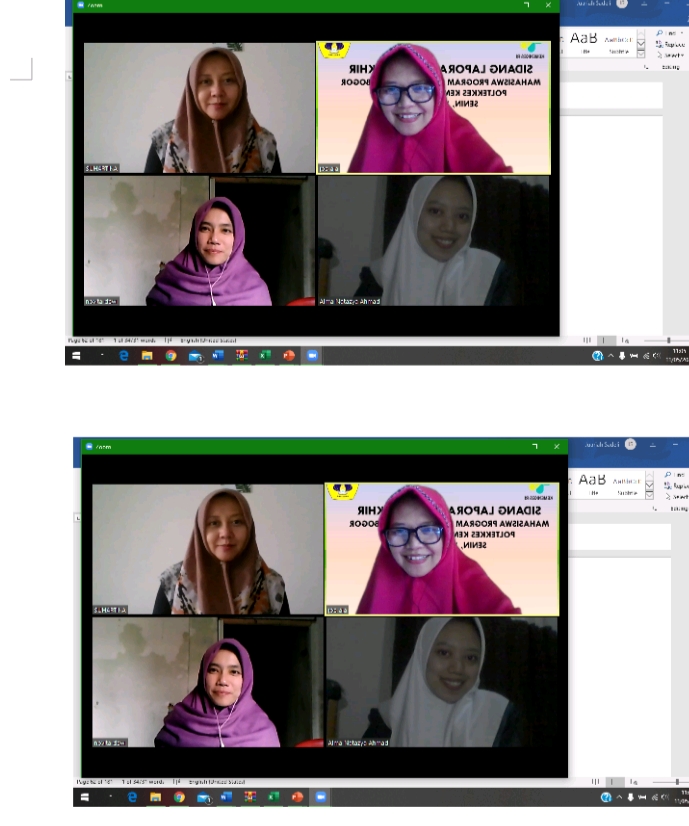 LEMBAR KEGIATAN KONSULTASI PASCA UJIAN SIDANG LTANama Mahasiswa	: Alma Natazya AhmadNIM	: P17324217046Judul LTA	: Asuhan Kebidanan Komprehensif pada Ny. F 29 tahun di PMB Bidan R Kota BogorTanggal Ujian LTA	: Senin, 11 Mei 2020 Penguji LTA	:Suhartika, M. KebNovita Dewi Pramanik, M. KebJuariah, M. KebNoTahapan PelaksanaanWaktuKegiatan1.PembukaanMemberkan salam pembuka Memperkenalkan diriMenyampaikan tujuan penyuluhanMenyampaikan kontrak waktu1 menitMendengarkan2.Penyampaian materiPengertian kontrasepsiJenis-jenis alat kontrasepsi yang bisa ibu gunakan setelah melahirkan3 menitMendengarkan dan memahai3.PenutupMelakukan evaluasi Menutup dengan salam1 menitTanya jawab dan menjawab salamNoTahapan PelaksanaanWaktuKegiatan1.PembukaanMemberkan salam pembuka Memperkenalkan diriMenyampaikan tujuan penyuluhanMenyampaikan kontrak waktu1 menitMendengarkan2.Penyampaian materi-Pengertian Asi Eksklusif-Tujuan dan Manfaat Asi-Langkah-langkah menyusui yang baik dan benar5 menitMendengarkan dan memahai3.Penutup-Melakukan evaluasi -Menutup dengan salam1 menitTanya jawab dan menjawab salamNoTahapan PelaksanaanWaktuKegiatan1.PembukaanMemberkan salam pembuka Memperkenalkan diriMenyampaikan tujuan penyuluhanMenyampaikan kontrak waktu1 menitMendengarkan2.Penyampaian materi-kebutuhan nutrisi ibu nifas-kebutuhan hidrasi ibu nifas-kebutuhan istirahat ibu nifas-personal hygiene8 menitMendengarkan dan memahai3.Penutup-Melakukan evaluasi -Menutup dengan salam1 menitTanya jawab dan menjawab salamNoHariTanggalKegiatanBimbinganSaran DanRekomendasiTtdMahasiswaTtdPebimbing1Sabtu, 09-02-2020Konsul JudulACC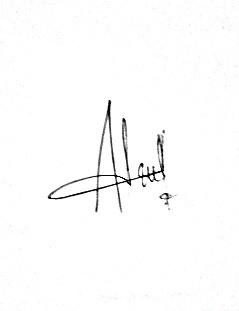 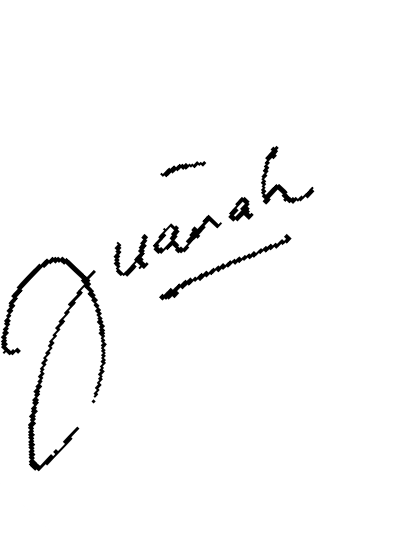 2Sabtu, 22-02-2020BAB I BAB IV-tambahkan data AKI AKB global dan provinsi (kalau bisa daerah bogor)-perbaikki penulisan paragrafUntuk BAB IV Penatalaksanaan ditambahkan evaluasi-penulisan objektif	sesuai keadaan		saatpemeriksaan3Senin, 16-03-2020BAB I BAB IV-perbaikki penulisan sumber menggunakan vancouve-Perbaikki kata- kata	yang typo/salahpengejaan4Rabu, 25-03-2020BAB IIPerbaikki penulisan sumber menjadi vancouver5Minggu, 29-03-2020BAB IIISemua kegiatan yang	ditulis adalah langsung pengaplikasian pada	pasien untuk memenuhi kebutuhan datapasien6Kamis, 02-04-2020BAB IV-Lengkapi lagi keterangan data yang tertulis-perbaikki redaksi penulisan	agarlebih rapih7Jumat, 03-04-2020BAB I-Perbaikki redaksi penulisan	dan kata yang salah-perkuat lagi alasan mengapa ambil kasustersebut8Senin, 13-04-2020BAB I BAB IVCek lagi apakah ada data yang tidak lengkap9Kamis, 16-04-2020BAB I - IVPerbaiki redaksi penulisan agar lebih rapih10Senin, 20-04-2020BAB V BAB VI-Untuk BAB V tidak	semua percase perkembangan ditulis,		hanya data fokus yang relevan-Untuk BAB VI kesimpulan ditulis	apakah data		sudah sesuai	denganteori  atau tidak,tulis	jika		ada yang		tidaksesuai.11Minggu,COVER-Perbaiki	judul01-05-ABSTRAKsesuai	dengan2020KATA-format baruPENGANTAR-PerbaikiBAB 1-VIabstrak	sesuaidenganpedoman-BABVsesuaikandengan	formatberdasarkanasuhannya.12Kamis,Laporan LTAPerbaikki cover07-05-dan abstrak2020Tambahkanpertanyaan	dilampiran13JumatCoverACC08-05-Abstrak2020lampiranNo.Hari, TanggalKegiatan BimbinganSaran RekomendasiTanda TanganTanda TanganNo.Hari, TanggalKegiatan BimbinganSaran RekomendasiMahasiswaPembimbing1.Selasa, 12 mei 2020Naskah LTAPerbaiki abstrak, BAB IV, BAB V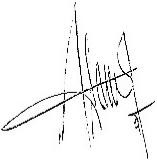 Alma Natazya A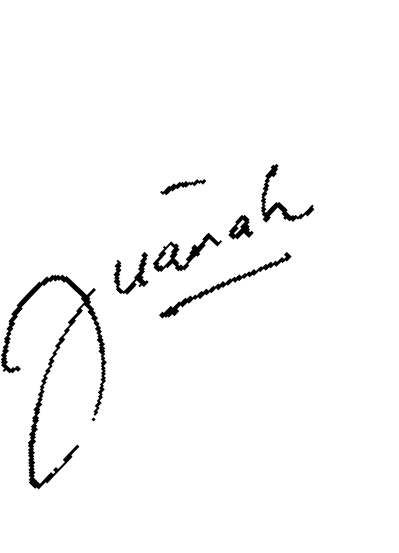 Juariah, M. Keb2.Sabtu16 Mei 2020Naskah LTAACC LTAAlma Natazya AJuariah, M. Keb3.Minggu 17 Mei 2020Naskah LTAPerbaiki Abstrak Bahasa inggris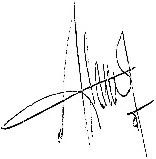 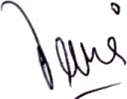 Alma Natazya ANovita Dewi Pramanik, M. Keb4.Minggu 17 Mei 2020Naskah LTAPerbaiki Abstrak, BAB IV, BAB V(tgl 21-05-2020)Alma Natazya A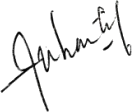  Suhartika, M. Keb5.Rabu,20 Mei 2020AbstrakACCAlma Natazya ANovita Dewi Pramanik, M. Keb6.Selasa, 26 Mei 2020Naskah LTAACCAlma Natazya ASuhartika, M. Keb